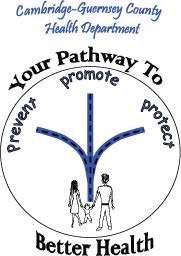 Cambridge-Guernsey County Health DepartmentP: 740-439-3577 ext. 7253F: 740-432-7463E: ahenderson@guernseycountyhd.org 326 Highland Ave, Cambridge, OH 43725Cribs for Kids ApplicationName:  	Telephone:                                                                                                  Date of Application:              /           /            Are you currently pregnant?  No    Yes              If yes, what is your due date? 	/           /         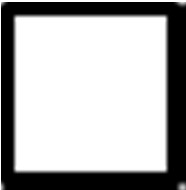 If applying for a crib for an infant that is already born, what is your infant’s date of birth and weight?DOB?             /            / 	 	Weight:                           LBSDo you currently have any of the following sleep options for your home? Crib	Bassinet	Pack n’ PlayAre you currently enrolled in WIC?  No    Yes     Thank you for your application.  Our program coordinator will contact you regarding the status of your application.Kind regards, Amber Henderson   Health Educator / Program Coordinator 